КРАСНОГВАРДЕЙСКАЯ ТЕРРИТОРИАЛЬНАЯ ИЗБИРАТЕЛЬНАЯ КОМИССИЯПОСТАНОВЛЕНИЕО плане работы Красногвардейской территориальной избирательной комиссии на 2023 годЗаслушав и обсудив сообщение председателя Красногвардейской территориальной избирательной комиссии В.И. Богуновой о выполнении плана работы Красногвардейской территориальной избирательной комиссии за июль - декабрь 2022 года, Красногвардейская территориальная избирательная комиссия отмечает, что все мероприятия плана работы выполнены в полном объеме.Рассмотрев предложенный проект плана работы Красногвардейской территориальной избирательной комиссии на 2023 год, Красногвардейская территориальная избирательная комиссия постановляет:1. Принять к сведению информацию о выполнении плана работы Красногвардейской территориальной избирательной комиссии июль-декабрь  2022 год.2. Утвердить план работы Красногвардейской территориальной избирательной комиссии на 2023 года (прилагается).3. Контроль за выполнением плана работы возложить на председателя Красногвардейской территориальной избирательной комиссии В.И. Богунову.4. Разместить настоящее постановление на странице территориальной избирательной комиссии на официальном сайте Избирательной комиссии Белгородской области в информационно-телекоммуникационной сети «Интернет».ПриложениеУТВЕРЖДЕНпостановлением Красногвардейской территориальной избирательной комиссииот 30 января 2023 года   №12/46-1ПЛАН   РАБОТЫКрасногвардейской территориальной избирательной комиссиина 2023 годОсновные направления работыОказание правовой, методической, информационной, организационно-технической помощи участковым избирательным комиссиям (далее – УИК) в подготовке и проведении в единый день голосования 10 сентября 2023 года выборов депутатов представительных органов муниципальных образований городского и сельских поселений Красногвардейского района (далее - выборы).Осуществление мероприятий, связанных с формированием участковых избирательных комиссий срока полномочий 2023-2028 годов.Осуществление контроля за соблюдением избирательных прав и права на участие в референдуме граждан Российской Федерации при подготовке и проведении выборов и референдумов, рассмотрение жалоб на решения и действия (бездействие) избирательных комиссий, комиссий референдума и их должностных лиц.Реализация мероприятий по обучению организаторов выборов и иных участников избирательного процесса, повышению правовой культуры избирателей. Организация непрерывной профессиональной подготовки и практики работы членов Красногвардейской территориальной избирательной комиссии и участковых избирательных комиссий, резерва составов участковых избирательных комиссий Красногвардейского района.Разработка нормативных правовых актов, форм документов для подготовки и проведения выборов депутатов представительных органов муниципальных образований городского и сельских поселений.Обеспечение выполнения Календарных планов мероприятий по подготовке и проведению выборов, Программ информационно-разъяснительной деятельности, обеспечение контроля за соблюдением избирательных прав граждан, своевременное рассмотрение заявлений, жалоб граждан, избирательных объединений, участников избирательного процесса на решения и действия (бездействие) избирательных комиссий.Взаимодействие с государственными органами и органами местного самоуправления по вопросам оказания содействия избирательным комиссиям в реализации их полномочий по подготовке и проведению выборов.Взаимодействие с местными отделениями политических партий, общественными объединениями в ходе их участия в выборах, оказание методической и консультативной помощи в вопросах практического применения законодательства Российской Федерации о выборах, Избирательного кодекса Белгородской области, актов ЦИК России, решений Комиссии.Взаимодействие с Государственным автономным учреждением Белгородской области «Многофункциональный центр предоставления государственных и муниципальных услуг» отделением №8 в Красногвардейском районе (далее – ГАУ БО «МФЦ»).Взаимодействие с образовательными организациями Красногвардейского района.Взаимодействие с местным отделением общественной организации инвалидов.Взаимодействие с Общественной палатой Красногвардейского района, общественными объединениями и иными структурами гражданского общества при проведении выборов.Взаимодействие со средствами массовой информации в целях обеспечения открытости и гласности избирательных процедур на выборах. Обеспечение размещения в сети Интернет информации о деятельности Комиссии и нижестоящих избирательных комиссий в ходе выборов 10 сентября 2023 года.Контроль за осуществлением регистрации (учета) избирателей, участников референдума, составлением и уточнением списков избирателей при проведении выборов и референдумов на территории Красногвардейского районаРеализация мероприятий по использованию ГАС «Выборы» при подготовке и проведении выборов и референдумов. Обеспечение безопасности информационных ресурсов ГАС «Выборы». Обеспечение выполнения в ГАС «Выборы» работ по учету сведений об участковых избирательных комиссиях и учету сведений о резерве составов участковых комиссий. Обеспечение выполнения работ в ГАС «Выборы» с задачами «Контроль финансирования политических партий», «Кадры», «Дело».Взаимодействие с правоохранительными органами по вопросам обеспечения законности и общественного порядка в период подготовки и проведения выборов в единый день голосования 10 сентября 2023 года на территории Красногвардейского района, проведения проверок сведений о кандидатах и лицах, назначаемых в составы избирательных комиссий.Осуществление мер, направленных на предупреждение коррупционных правонарушений, соблюдение ограничений, запретов и обязанностей, установленных законодательством Российской Федерации в целях противодействия коррупцииОсуществление закупок товаров, работ, услуг для обеспечения нужд Красногвардейской территориальной избирательной комиссии.II. Основные вопросы для рассмотрения на заседанияхКрасногвардейской территориальной избирательной комиссииЯнварь1. Об утверждении штатного расписания Красногвардейской территориальной избирательной комиссии            Богунова В.И.,		Нефедова О.А.2. Об утверждении должностной инструкции консультанта Красногвардейской территориальной избирательной комиссии	Богунова В.И.,	Нефедова О.А.3. О плане работы Красногвардейской территориальной избирательной комиссии на 2023 год                                                                             	Богунова В.И.,	Нефедова О.А.4.Об итогах регистрации (учета) избирателей, участников референдума на территории Красногвардейского района по состоянию на 1 января 2023года 	Богунова В.И.,	Левшина Л.В. 5.Об инструкции по делопроизводству в Красногвардейской территориальной избирательной комиссии	Богунова В.И.,	Нефедова О.А.Февраль1. О плане мероприятий Избирательной комиссии Белгородской области по обучению организаторов выборов и иных участников избирательного процесса, повышению правовой культуры избирателей на 2023 год	Богунова В.И.,	Нефедова О.А.2. О номенклатуре дел Красногвардейской территориальной избирательной комиссии	  Богунова В.И.,		Нефедова О.А.3. О Календарном плане мероприятий по подготовке и проведению выборов в представительные органы местного самоуправления городского, сельских поселений муниципального района «Красногвардейский район» Белгородской области 		Богунова В.И.,		Нефедова О.А.4. О целевой программе повышения правовой культуры избирателей, участников референдума, будущих избирателей, участников референдума, обучения организаторов выборов в Белгородской области на 2023-2026 годы		Богунова В.И.,		Нефедова О.А.Март1. О плане мероприятий в связи с 30-летием избирательной системы Российской Федерации		Богунова В.И.,		Нефедова О.А.2. О Рабочей группе по предварительному рассмотрению жалоб (заявлений) на решения и действия (бездействие) избирательных комиссий в Красногвардейском районе и их должностных лиц, нарушающие избирательные права граждан Российской Федерации в период подготовки и проведения выборов в органы местного самоуправления в единый день голосования 10 сентября 2023 года		Богунова В.И.,		Нефедова О.А.3. Об утверждении Примерного перечня и форм документов, представляемых избирательными объединениями и кандидатами в избирательные комиссии при проведении выборов в представительные органы местного самоуправления городских и сельских поселений 10 сентября 2023 года		Богунова В.И.,		Нефедова О.А.4. О количественном составе участковых избирательных комиссий муниципального района «Красногвардейский район» срока полномочий 2023 - 2028 годов		Богунова В.И.,		Нефедова О.А.5. Об информационном сообщении о приеме предложений по кандидатурам членов участковых избирательных комиссий с  правом решающего голоса (в резерв составов участковых избирательных комиссий) муниципальн6ого района «Красногвардейский район» срока полномочий 2023-2028 годов			Богунова В.И.,		Нефедова О.А.Апрель1. Об определении перечня избирательных участков Красногвардейского района, на которых будут использоваться материалы, выполненные крупным шрифтом, и (или) специальные трафареты для самостоятельного заполнения избирательных бюллетеней в помощь избирателям, являющимся инвалидами по зрению, на выборах в органы местного самоуправления в единый день голосования 10 сентября 2023 годаБогунова В.И.,Нефедова О.А.2. О Порядке использования Регионального фрагмента Государственной автоматизированной системы Российской Федерации «Выборы» при подготовке и проведении выборов в органы местного самоуправления в единый день голосования 10 сентября 2023 годаБогунова В.И.,Нефедова О.А.,Левшина Л.В.3. О плане мероприятий по проведению Всероссийского Дня молодого избирателя в Красногвардейском районеБогунова В.И.,Нефедова О.А.Май1. Об организации работы по повышению правовой культуры будущих избирателей в летних школьных оздоровительных лагерях в период летних каникул в 2023 годуБогунова В.И.,Нефедова О.А.2. Об утверждении Плана информационно-разъяснительной деятельности Красногвардейской территориальной избирательной комиссии в период подготовки и проведения выборов в органы местного самоуправления в единый день голосования 10 сентября 2023 годаБогунова В.И.,Нефедова О.А.3. Об образовании группы контроля Красногвардейской территориальной избирательной комиссии за использованием ГАС «Выборы» на выборах в органы местного самоуправления в единый день голосования 10 сентября 2023 годаБогунова В.И.,Нефедова О.А.Июнь 1. О применении технологии изготовления протоколов участковых комиссий об итогах голосования с машиночитаемым кодом и ускоренного ввода данных протоколов участковых комиссий об итогах голосования в Государственную автоматизированную систему Российской Федерации «Выборы» с использованием машиночитаемого кода при проведении выборов 10 сентября 2023 годаБогунова В.И.,Нефедова О.А.2. О формировании участковых комиссий избирательных участков, участков референдума муниципального района «Красногвардейский район» срока полномочий 2023-2028 годовБогунова В.И.,Нефедова О.А.3. О назначении председателей участковых комиссий избирательных участков, участков референдума муниципального района «Красногвардейский район» срока полномочий 2023-2028 годовБогунова В.И.,Нефедова О.А.Июль1. Об итогах регистрации (учета) избирателей, участников референдума на территории Красногвардейского района по состоянию на 1 июля 2023 года Богунова В.И.,Левшина Л.В.2. О примерном Порядке приема, учета, анализа, обработки и хранения в территориальной избирательной комиссии предвыборных агитационных материалов и представляемых одновременно с ними документов в период проведения выборов в органы местного самоуправления Красногвардейского районаБогунова В.И.,Нефедова О.А.3. О плане мероприятий Красногвардейской территориальной избирательной комиссии по обеспечению прав избирателей Российской Федерации, являющихся инвалидами, при проведении выборов в органы местного самоуправленияБогунова В.И.,Нефедова О.А.4. О форме избирательных бюллетеней на выборах органов местного самоуправления Красногвардейского района 10 сентября 2023 годаБогунова В.И.,Нефедова О.А.Август1. Об итогах регистрации кандидатов, списков кандидатов в ходе избирательных кампаний по выборам в органы местного самоуправления Красногвардейского района 10 сентября 2023 годаБогунова В.И.,Нефедова О.А.2. О группе контроля Красногвардейской территориальной избирательной комиссии за использованием ГАС «Выборы» при проведении выборов в органы местного самоуправления в Красногвардейском районеБогунова В.И.,Нефедова О.А.3. О едином порядке голосования, установления итогов голосования, составления протоколов участковых избирательных комиссий, определения результатов выборов, получения, передачи и обработки информации с использованием ГАС «Выборы» при проведении выборов органов местного самоуправления Красногвардейского района 10 сентября 2023 года 	Богунова В.И.,Нефедова О.А.,Левшина Л.В.4. Об организации работы по выборам органов ученического самоуправления в общеобразовательных учреждениях районаБогунова В.И.,Нефедова О.А.Сентябрь1. О готовности органов внутренних дел к обеспечению охраны помещений избирательных комиссий, избирательных участков, сопровождению доставки избирательных документов, правопорядка и общественной безопасности в период подготовки и проведения выборов органов местного самоуправления Красногвардейского района 10 сентября 2023 годаБогунова В.И.,Нефедова О.А.2. О готовности ГУ МЧС России по Белгородской области к обеспечению противопожарной безопасности, технической укрепленности помещений участковых избирательных комиссий и помещений для голосования на выборах органов местного самоуправления Красногвардейского района 10 сентября 2023 годаБогунова В.И.,Нефедова О.А.3. О готовности предприятий связи к обеспечению избирательных комиссий средствами телефонной и иными видами связи в период проведения выборов и в последующие дни установления итогов голосования и результатов выборов в органы местного самоуправления Красногвардейского района 10 сентября 2023 годаБогунова В.И.,Нефедова О.А.4. Об итогах голосования и результатах выборов в органы местного самоуправления Красногвардейского района 10 сентября 2023 годаБогунова В.И.,Нефедова О.А.Октябрь1. Об организации работы со списками избирателей в период подготовки и проведения выборов в органы местного самоуправления Красногвардейского района 10 сентября 2023 годаБогунова В.И.,Нефедова О.А.2. О работе избирательных комиссий Красногвардейского района по обеспечению избирательных прав инвалидов при проведении выборов в органы местного самоуправления Красногвардейского района 10 сентября 2023 годаБогунова В.И.,Нефедова О.А.3. Об участии молодых избирателей в выборах в органы местного самоуправления Красногвардейского района 10 сентября 2023 годаБогунова В.И.,Нефедова О.А.4. Об общественном контроле за ходом голосования, установлением итогов голосования и результатов выборов в органы местного самоуправления Красногвардейского района 10 сентября 2023 годаБогунова В.И.,Нефедова О.А.5.О проведении школьного и муниципального этапов Всероссийской олимпиады школьников по вопросам избирательного права и избирательного процесса в Красногвардейском районе      Богунова В.И.,      Нефедова О.А.Ноябрь1. Об итогах проведения на территории Красногвардейского района муниципального этапа Всероссийской олимпиады школьников по вопросам избирательного права и избирательного процесса      Богунова В.И.,     Нефедова О.А.2. О расходовании средств местного бюджета, выделенных на подготовку и проведение выборов в органы местного самоуправления Красногвардейского района 10 сентября 2023 года      Богунова В.И.Декабрь1. О плане работы Красногвардейской территориальной избирательной комиссии на 2024 год 			                                                                                     	Богунова В.И.,Нефедова О.А.III. Информационное обеспечение деятельности Комиссии1. Подготовка информаций о деятельности Красногвардейской территориальной избирательной комиссии для размещения на официальном сайте Избирательной комиссии Белгородской области в информационно-телекоммуникационной сети Интернет.Богунова В.И.,Нефедова О.А.2. Подготовка и размещение информации о деятельности Комиссии на странице территориальной избирательной комиссии на официальном сайте Избирательной комиссии Белгородской области в информационно-телекоммуникационной сети «Интернет»весь период 		               Богунова В.И.,       Нефедова О.А.3. Информационное сопровождение заседаний комиссии, совещаний и иных мероприятий, проводимых Комиссией IV. Мероприятия по обучению членов избирательных комиссий, иных участников избирательного процесса1. Исполнение ежеквартальных и ежегодных показателей результативности деятельности Красногвардейской территориальной избирательной комиссии,   анализ и подведение итогов работы2. Организация и проведение мероприятий по обучению членов избирательных комиссий и резерва комиссий Красногвардейского района3. Участие в обучающих мероприятиях для  избирательных  комиссий и других участников избирательного процесса в рамках подготовки к проведению выборов, организации тестирования руководителей и членов участковых избирательных комиссий и резерва составов участковых избирательных комиссий на обучающем портале Учебного центра Избирательной комиссии Белгородской областиБогунова В.И.,                 				    Нефедова О.А.V. Проведение совещаний, семинаров и иных мероприятий, документационное обеспечение деятельности Красногвардейской территориальной избирательной комиссии1. Организационно-методическое содействие и участие в мероприятиях по развитию правовой культуры и повышению электоральной активности молодых избирателей2. Участие в организации и проведении семинаров, встреч, заседаний, круглых столов по вопросам повышения правовой культуры избирателей (участников референдума)3. Участие в заседаниях Молодежной избирательной комиссии Красногвардейского районаVI. Мероприятия по совершенствованию функционирования регионального фрагмента ГАС «Выборы»1. Прием и обобщение сведений о численности избирателей, представляемых главой администрации Красногвардейского района. Передача сведений о численности избирателей на территории Красногвардейского района в Избирательную комиссию Белгородской области. Январь, июль			                 Богунова В.И.,Левшина Л.В. 2. Установка пакетов обновлений специального программного обеспеченияежемесячно			                Левшина Л.В.3. Уточнение базы данных избирателей Красногвардейского района на основании сведений, предоставляемых главой администрации Красногвардейского района ежемесячно			                Левшина Л.В.4. Обобщение практики предоставления Управлением по вопросам миграции Управления Министерства внутренних дел России по Белгородской области, военкоматами, Управлением Федеральной налоговой службы Российской Федерации по Белгородской области, судами сведений об избирателяхежеквартально			               Левшина Л.В.5.Обеспечение передачи в Избирательную комиссию Белгородской области информации, связанной с формированием избирательных комиссий, комиссий референдумов, подготовкой и проведением выборов, иной информации и ее своевременный ввод в базу данных ГАС «Выборы»Весь период			               Левшина Л.В.6. Проведение анализа изменений состава депутатов представительных органов местного самоуправления Красногвардейского районаВесь период			               Левшина Л.В.30 января 2023 года№ 12/46-1ПредседательКрасногвардейской территориальной избирательной комиссииВ.И.БогуноваСекретарьКрасногвардейской территориальной избирательной комиссии   О.А.Нефедова  весь период        Богунова В.И.,Нефедова О.А.весь период                   Богунова В.И.,                  Нефедова О.А.весь период                   Богунова В.И.,                  Нефедова О.А.весь периодчлены Комиссии  весь периодчлены Комиссии по отдельному плану
                               члены КомиссииСекретарьКрасногвардейской территориальной избирательной комиссииО.А. Нефедова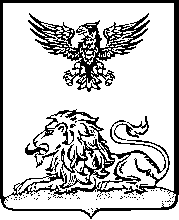 